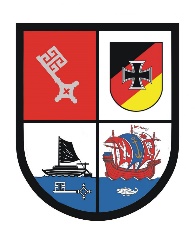 Bremer Remote Marsch27. Juni 2020Bremer Remote Marsch27. Juni 2020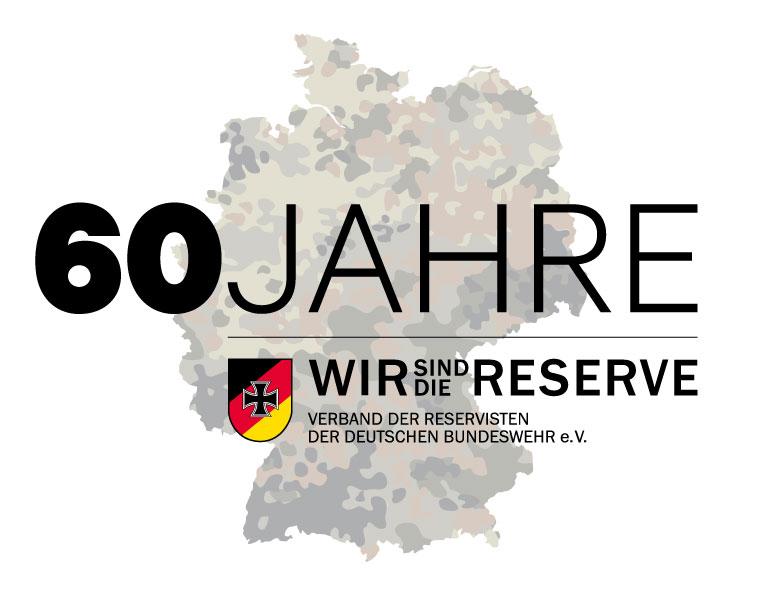 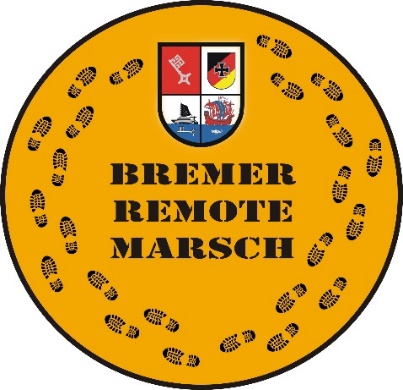 Sehr geehrte Kameraden und Marschinteressenten,wir hätten den 5.Bremer Marsch in diesem Jahr sehr gerne durchgeführt. Leider durch Corona bedingt wird der Marsch erst 2021 stattfinden. Als Trost führt die Landesgruppe Bremen im VdRBw e.V. den ersten („virtuellen“) Bremer Remote Marsch durch. Ziel dieses Marsches ist es, dass jeder Teilnehmer selbstständig die Aufgaben und die Marschleistung absolviert und seine Ergebnisse als Screenshot oder Foto an das Auswerteteam digital übersendet. Jeder erfolgreiche Teilnehmer sowie die besten Leistungen und Fotos werden ausgezeichnet.Sehr geehrte Kameraden und Marschinteressenten,wir hätten den 5.Bremer Marsch in diesem Jahr sehr gerne durchgeführt. Leider durch Corona bedingt wird der Marsch erst 2021 stattfinden. Als Trost führt die Landesgruppe Bremen im VdRBw e.V. den ersten („virtuellen“) Bremer Remote Marsch durch. Ziel dieses Marsches ist es, dass jeder Teilnehmer selbstständig die Aufgaben und die Marschleistung absolviert und seine Ergebnisse als Screenshot oder Foto an das Auswerteteam digital übersendet. Jeder erfolgreiche Teilnehmer sowie die besten Leistungen und Fotos werden ausgezeichnet.Sehr geehrte Kameraden und Marschinteressenten,wir hätten den 5.Bremer Marsch in diesem Jahr sehr gerne durchgeführt. Leider durch Corona bedingt wird der Marsch erst 2021 stattfinden. Als Trost führt die Landesgruppe Bremen im VdRBw e.V. den ersten („virtuellen“) Bremer Remote Marsch durch. Ziel dieses Marsches ist es, dass jeder Teilnehmer selbstständig die Aufgaben und die Marschleistung absolviert und seine Ergebnisse als Screenshot oder Foto an das Auswerteteam digital übersendet. Jeder erfolgreiche Teilnehmer sowie die besten Leistungen und Fotos werden ausgezeichnet.Sehr geehrte Kameraden und Marschinteressenten,wir hätten den 5.Bremer Marsch in diesem Jahr sehr gerne durchgeführt. Leider durch Corona bedingt wird der Marsch erst 2021 stattfinden. Als Trost führt die Landesgruppe Bremen im VdRBw e.V. den ersten („virtuellen“) Bremer Remote Marsch durch. Ziel dieses Marsches ist es, dass jeder Teilnehmer selbstständig die Aufgaben und die Marschleistung absolviert und seine Ergebnisse als Screenshot oder Foto an das Auswerteteam digital übersendet. Jeder erfolgreiche Teilnehmer sowie die besten Leistungen und Fotos werden ausgezeichnet.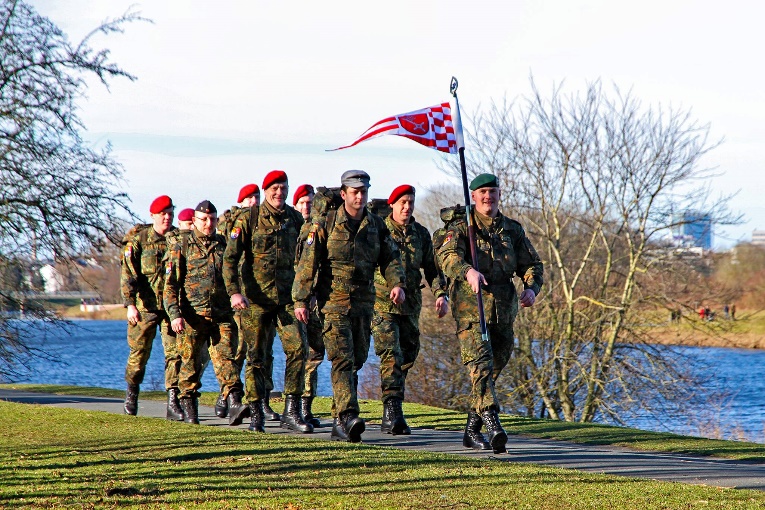 Was ist zu tun?Anmeldung bis zum: 12. Juni 2020Die Aufgaben werden am 27. Juni 2020 an die hinter-
legte Emailadresse versendet.Alle Teilnehmer absolvieren eine selbstgewählte MarschstreckeIm Anschluss absolvieren die Teilnehmer die Aufgaben (zivile Teilnehmer absolvieren nur den Marsch)Die Teilnehmer übersenden im Anschluss ihre 
Ergebnisse in digitaler Form (Screenshot/Foto) an remote@bremermarsch.deFür die erfolgreiche Teilnahme erhält jeder 
Teilnehmer einen Patch.Was ist zu tun?Anmeldung bis zum: 12. Juni 2020Die Aufgaben werden am 27. Juni 2020 an die hinter-
legte Emailadresse versendet.Alle Teilnehmer absolvieren eine selbstgewählte MarschstreckeIm Anschluss absolvieren die Teilnehmer die Aufgaben (zivile Teilnehmer absolvieren nur den Marsch)Die Teilnehmer übersenden im Anschluss ihre 
Ergebnisse in digitaler Form (Screenshot/Foto) an remote@bremermarsch.deFür die erfolgreiche Teilnahme erhält jeder 
Teilnehmer einen Patch.Was sind die Aufgaben?Es werden, an die angegebene Mailadresse, militärische Aufgaben und zugehörige Arbeitsmaterialien versendet.Außer Bleistift und Radiergummi bedarf es keiner zusätzlichen eigenen Materialien.Absolvieren der Marschstrecke 24 km mit 10 kg Marschgepäck.Was sind die Aufgaben?Es werden, an die angegebene Mailadresse, militärische Aufgaben und zugehörige Arbeitsmaterialien versendet.Außer Bleistift und Radiergummi bedarf es keiner zusätzlichen eigenen Materialien.Absolvieren der Marschstrecke 24 km mit 10 kg Marschgepäck.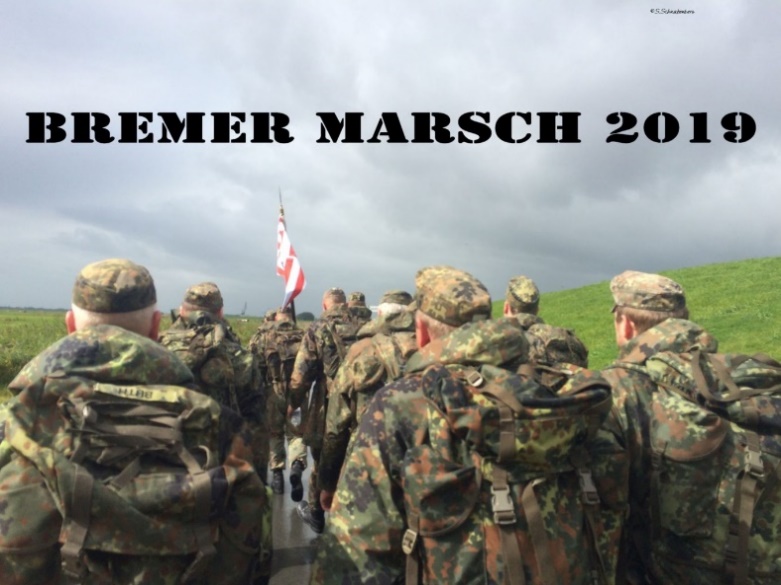 Anmeldung mit:Name, Vorname: Adresse: Marschform (militärisch oder zivil), wenn vorhanden DG, Beorderungstruppenteil, RK und Kreisgruppe:An: remote@bremermarsch.deAnmeldung mit:Name, Vorname: Adresse: Marschform (militärisch oder zivil), wenn vorhanden DG, Beorderungstruppenteil, RK und Kreisgruppe:An: remote@bremermarsch.deAnmeldung mit:Name, Vorname: Adresse: Marschform (militärisch oder zivil), wenn vorhanden DG, Beorderungstruppenteil, RK und Kreisgruppe:An: remote@bremermarsch.deAnmeldung mit:Name, Vorname: Adresse: Marschform (militärisch oder zivil), wenn vorhanden DG, Beorderungstruppenteil, RK und Kreisgruppe:An: remote@bremermarsch.de